Приложение №6к решению Совета городского                      округа город Октябрьский                    Республики Башкортостанот ______________№______  ЧЕРТЕЖ СУЩЕСТВУЮЩЕГО ЗОНИРОВАНИЯ                                                                                                                      ЧЕРТЕЖ ИЗМЕНЕННОГО ЗОНИРОВАНИЯ                                                                                                                                                                                                                             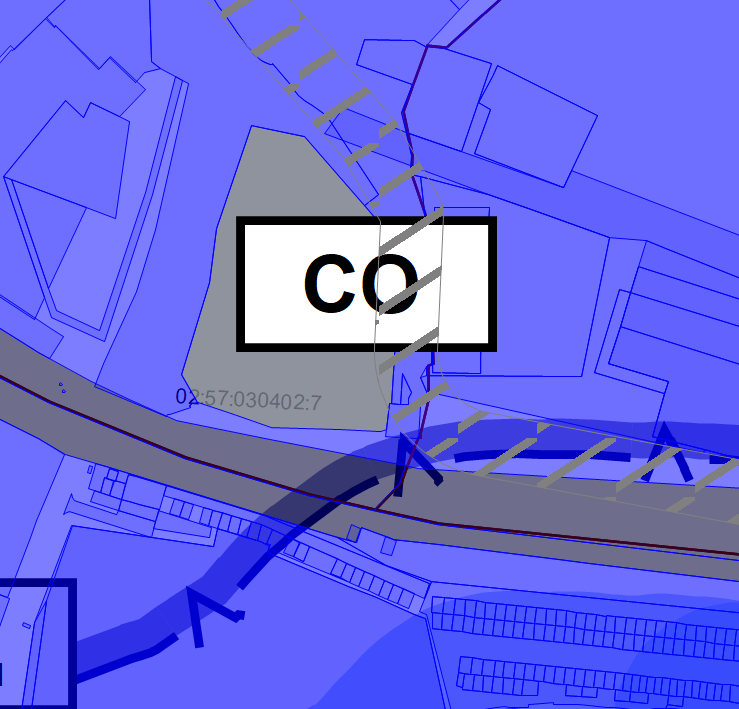 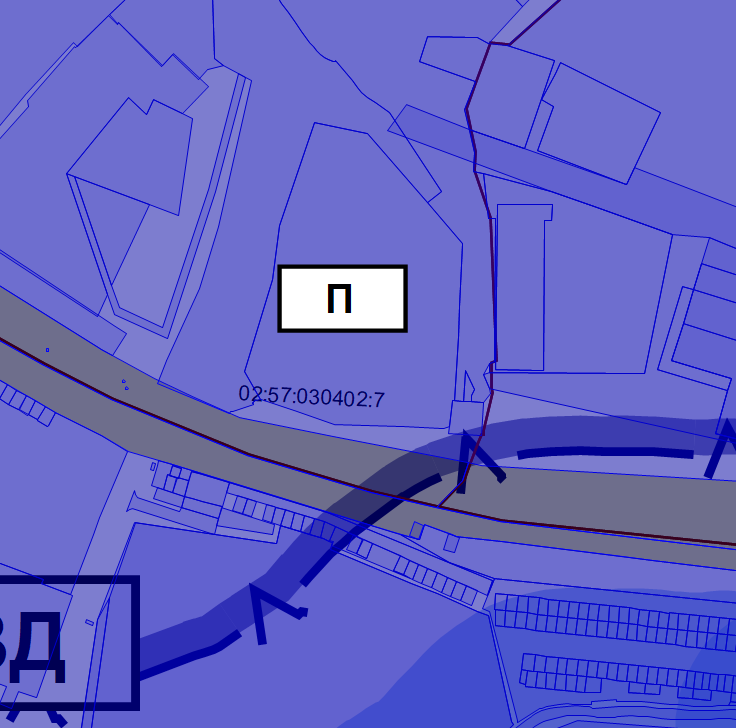 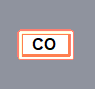 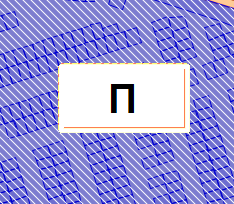 